Sarah HALAMA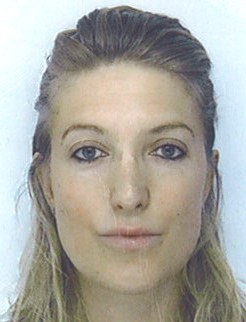 7 bis Bat B Chemin de la terrasse31500 Toulouse	Tel : 06.99.39.98.06Sarahlorena@yahoo.frNée le 17/07/1975Etudes et diplômes                                                                           2013          Diplôme secrétariat médical Vidal Formation2007          Préparation BTS Diététique2005		Formation chargé de clientèle Cegetel - SFR1998-2002	Deug Sciences humaines et sociales		Psychologie clinique – Paris 7 – 1998		Baccalauréat L – Saint Sulpice – Paris1997		Centre International de Musique Ecole de Jazz – ParisExpérience professionnelle                                                                        2016	   Secrétaire médicale- cabinet d’anesthésistes- Clinique Saint Jean Languedoc2013-2015    Secrétaire médicale- Clinique Saint Jean - Dr Toulemonde, Dr Faure, Dr Coulom2013          Stage Mai-Laboratoire Esquirol-Vigne- Toulouse2013          Stage Février- cabinet de médecine générale des Dr Bismuth, Dr Oustric et Viguier2012          Secrétaire médicale- Dr Poitevin- ophtalmologie2011          Secrétaire médicale - Dr Saladin- gynécologie2010		Adjointe responsable - Jorcel - Toulouse2008-2009	Conseillère de vente - Okaïdi – Toulouse2006-2007	Adjointe responsable - Sergent Major- Toulouse1996 -2002	Adjointe responsable - Les Colonnes de Granit – Rivoli – Paris 41996		Hôtesse d’accueil -Au Bon Marché – Paris 71995		Polyvalente service, vente caisse - Haagen-dazs - Odéon - Paris 6Domaines de compétence                                                                            		Accueil physique et téléphonique de la patientèle               Saisie avec dictaphoneRéception des marchandises, comptabilité, gestion des stocksGestion des rendez-vousFacturation et télétransmissionUtilisation d’outils bureautiques-Word-ExcelLogiciel Hello Doc, Sotraig, O+Langues                                                                                                                                    		Anglais		EspagnolDivers                                                                                                                     		Volley-ball, Vélo (VTT), yoga, piano, théâtre et lecture